Gregorio Travel   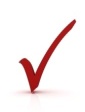 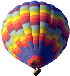    International Travel ServiceTOUR  DELLA SICILIA(8gg) Dal 19 al 25 aprile 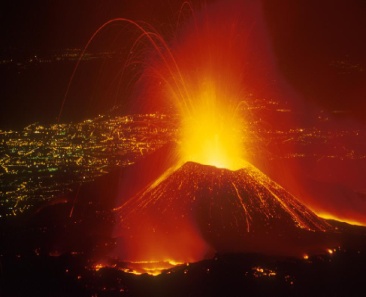 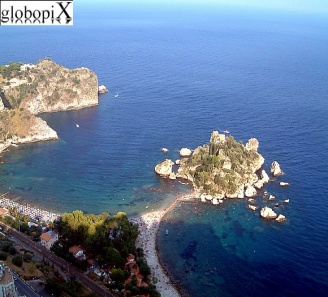 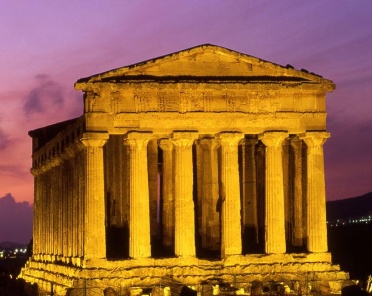 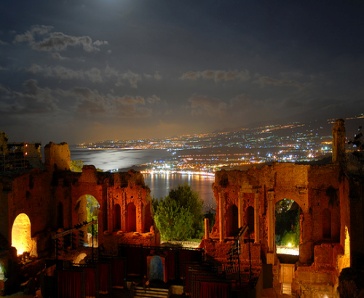 19 Aprile 2014 (Sabato): CATANIA/TAORMINATrasferimento dall’ aeroporto di Catania all’ albergo a Taormina o zona limitrofa.Sistemazione nelle camere riservate Cena e pernottamento 20 Aprile 2014 (Domenica): TAORMINAPrima colazione in albergo. Mattino visita con guida di Taormina, pittoresca cittadina di stampo medievale e uno dei principali centri balneari del Mediterraneo.  Si avrà modo di ammirare Palazzo Corvaja, edificio del secolo XV noto per le sedute del Real Parlamento Siciliano e visita  del Teatro Greco-Romano.Pomeriggio libero per shopping.Cena e  pernottamento.21 Aprile 2014 (Lunedi): TAORMINA/SIRACUSA/TAORMINAPrima colazione in albergo.Escursione di una intera giornata a Siracusa e visita con guida del Parco archeologico: Teatro Greco, Orecchio di Dionisio, anfiteatro romano.. Pomeriggio visita con guida, di Ortigia, una sorta di città fortezza dove si possono ammirare il Tempio di Apollo, , Fontana Aretusa. In serata rientro in albergo .Cena e pernottamento.22 Aprile  2014 (Martedi): TAORMINA/AGRIGENTOPrima colazione in albergo. Partenza per Agrigento e sistemazione in albergo.Pomeriggio visita, con guida, della Valle dei Templi . Cena e pernottamento . 23 Aprile 2014 (Mercoledi): AGRIGENTO/PALERMOPrima colazione  in albergo. Partenza per Palermo o zona limitrofa . Sistemazione in albergo  nelle camere riservate  Pomeriggio visita della città di Palermo , con guida: Cattedrale, Martorana, San Cataldo, via Maqueda, ecc..Cena e pernottamento.24 Aprile 2014 (Giovedi): PALERMO/ERICE/TRAPANIPrima colazione in albergo. Mattino escursione a Erice e visita con guida della cittadina medievalePomeriggio visita con guida della città di Trapani e delle  salineRientro in albergo. Cena e pernottamento .25 Aprile  2014 (Venerdi): PALERMOPrima colazione in albergo. Mattino escursione a Monreale per la visita, con guida del Duomo e del Chiostro.Pomeriggio liberoCena e pernottamento in albergo26 Aprile 2014 (Sabato): PALERMOPrima colazione in albergo. Trasferimento all’ aeroporto....QUOTA   sistemazione in camera doppia......................................€ 695,00 per persona Supplemento   singola......................................................................  €160,00Supplemento accompagnatore x tutto il tour...............................................€  45,00 per persona(compresa diaria e soggiorno): Pullman G.T. per tutto il tourSistemazione in alberghi di  3stelle in camere doppiePasti come da programmaEscursioni con guida come da programma. IVA COMPRENDE:Trasporto aereo o in treno ,bevande, mance ed extra in genere. Ingressi a ville, parchi, zone archeologiche, musei, ecc..Eventuali tasse di soggiorno nelle varie città. Tutto quanto non previsto alla voce “la quota comprende”Operativo voli con volo diretto  a  partire da  € 279,00     a persona :1 9 Aprile = Torino part. 07.45  -  Catania arr. 08.5526 Aprile: Palermo part. 12.45 – Torino arr. 14.30Operativo voli con  volo diretto  a partire da   € 256,00   a persona :1 9 Aprile = Torino part. 06.40  - Catania arr. 09.40.26 Aprile: Palermo part. 12.45 – Torino arr. 14.30Le tariffe aeree sono state calcolate in data   06/11/2013 , sono soggette a variazioni all’ atto della conferma .Quota valida per min 25 PAX Landstraßer Hauptstraße 84/11 1030 Wien    Cell +43 699 17 21 73 95    +39 393 19 57 111   Tel/Fax   +43 1 952 48 39                     E-Mail: office@gregoriotravel.com  Website  : www.gregoriotravel.com  Steuernummer : 2740862  ATU : 67969399BANK: Raiffeisenlandesbank – Seilergasse 8 A-1010 Wien    IBAN: AT803200000011774346  BIC:  RLNWATWW